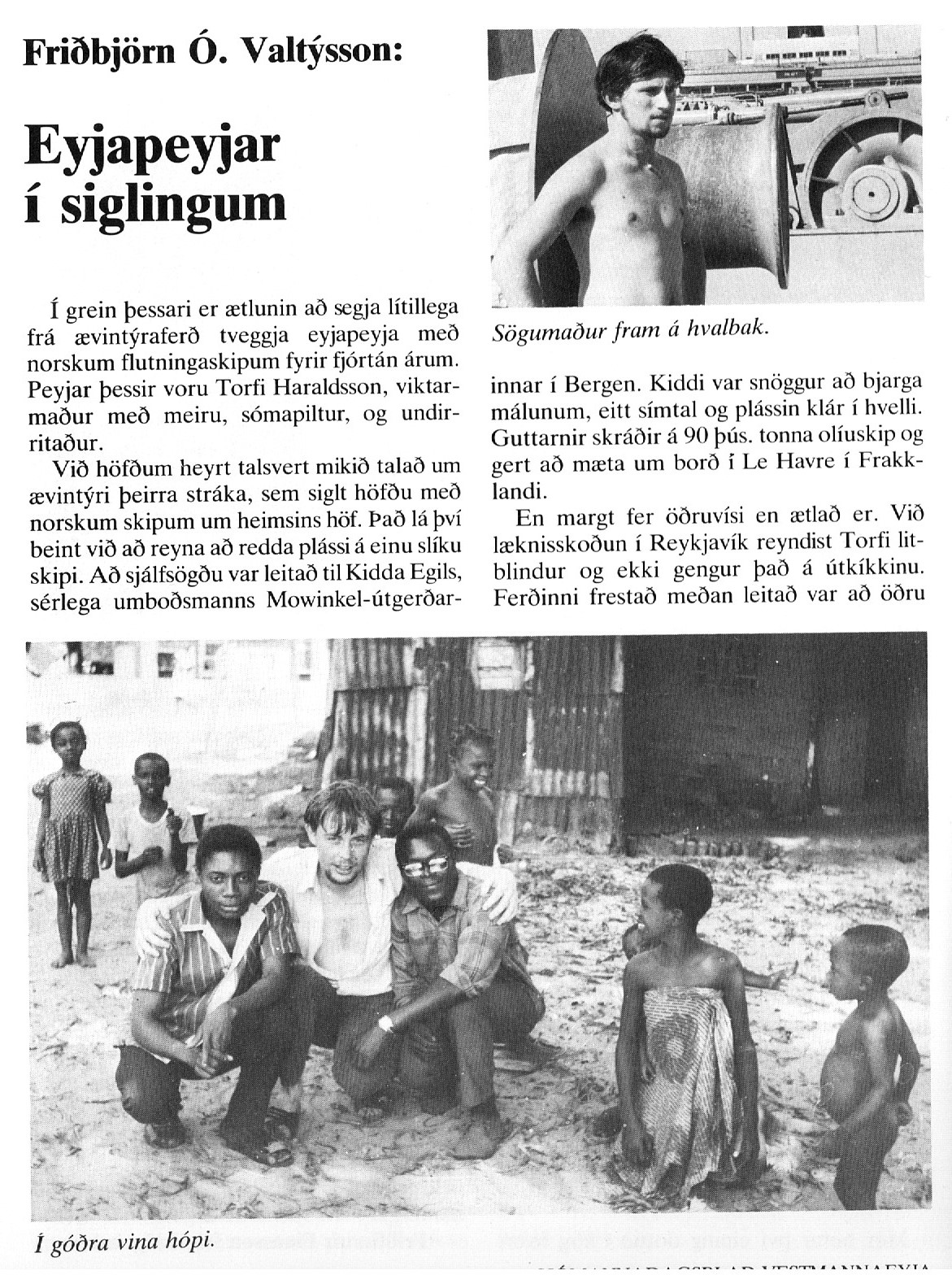 -----1-----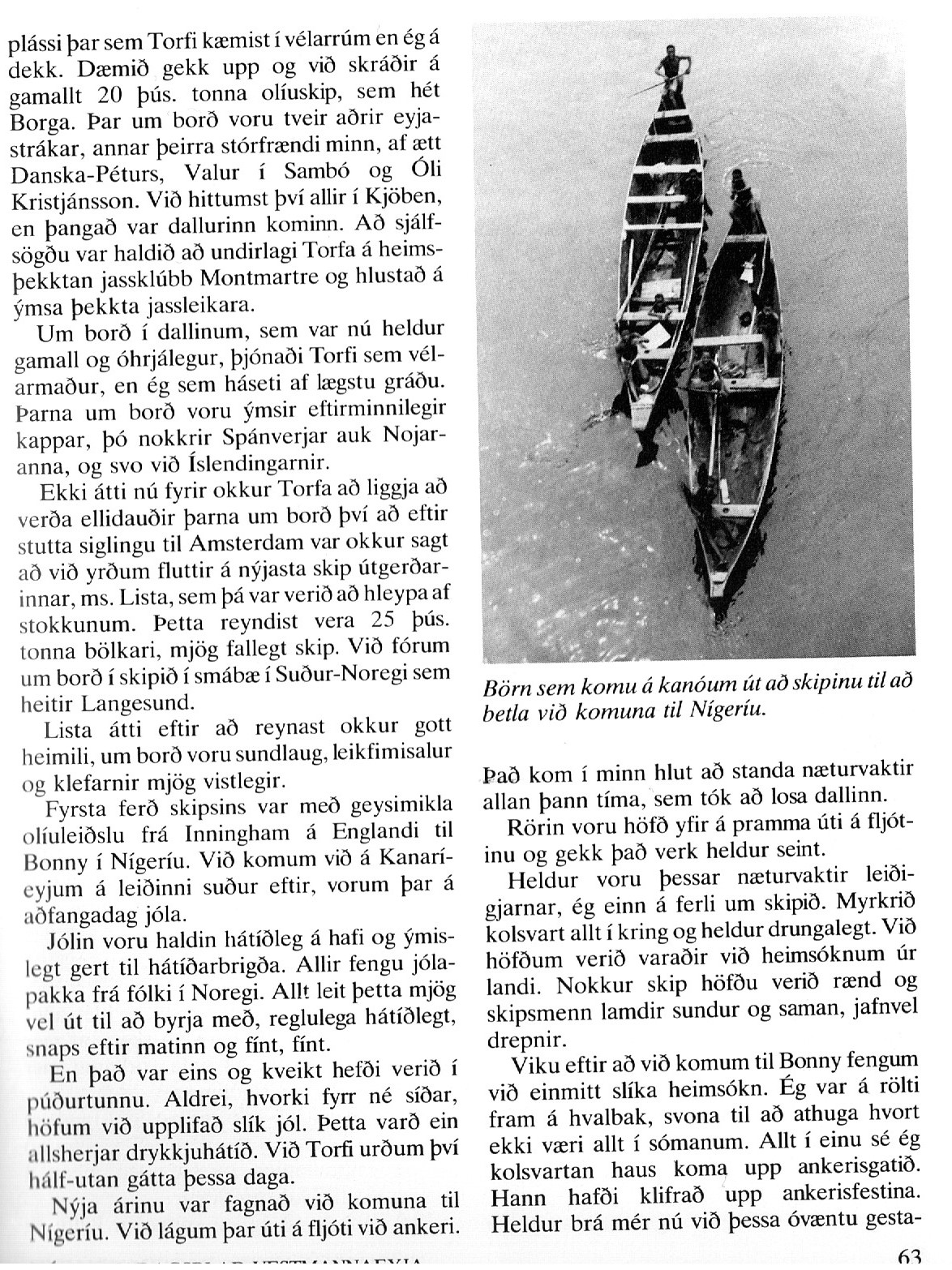 -----------2--------------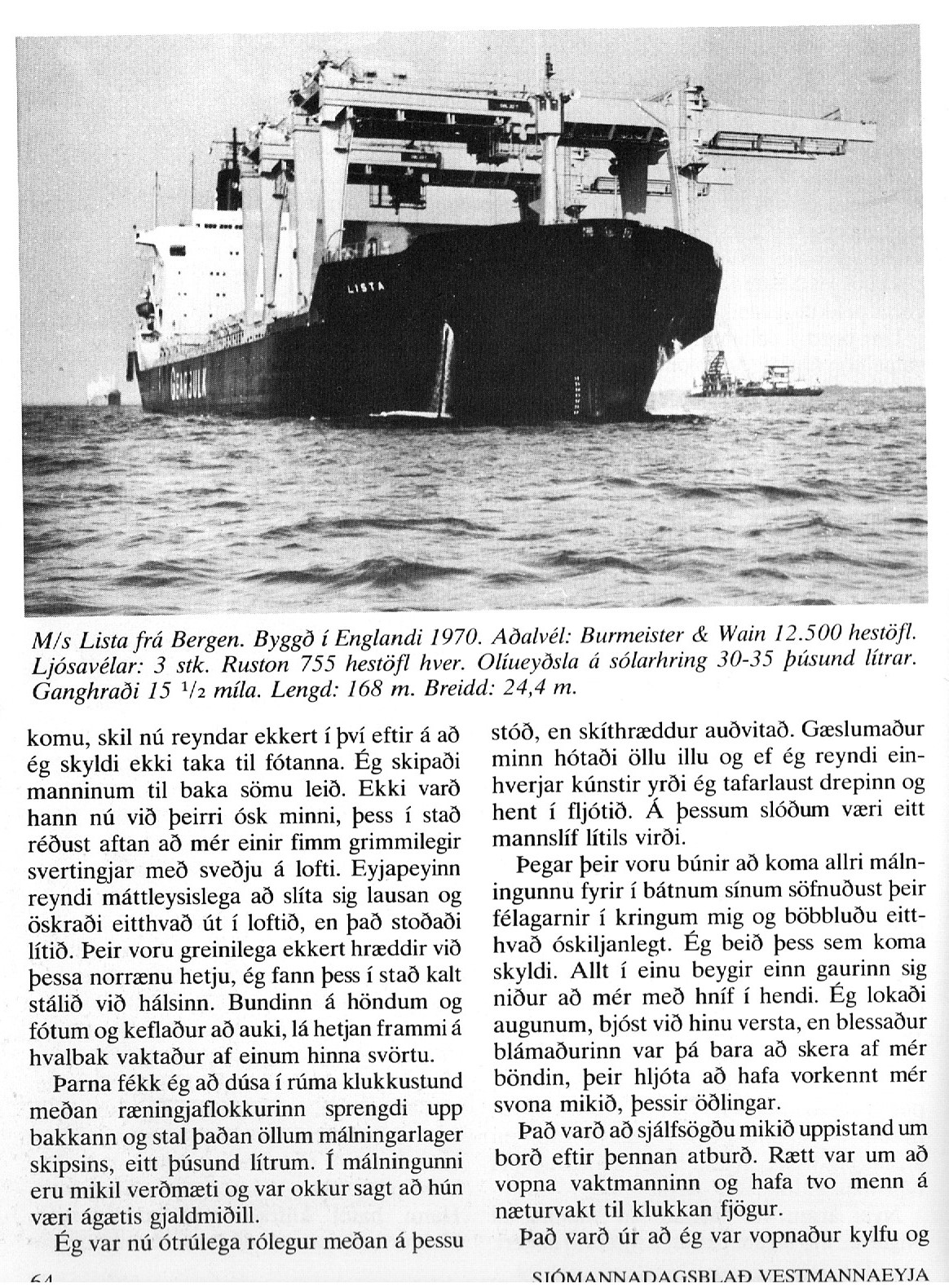 --3----------------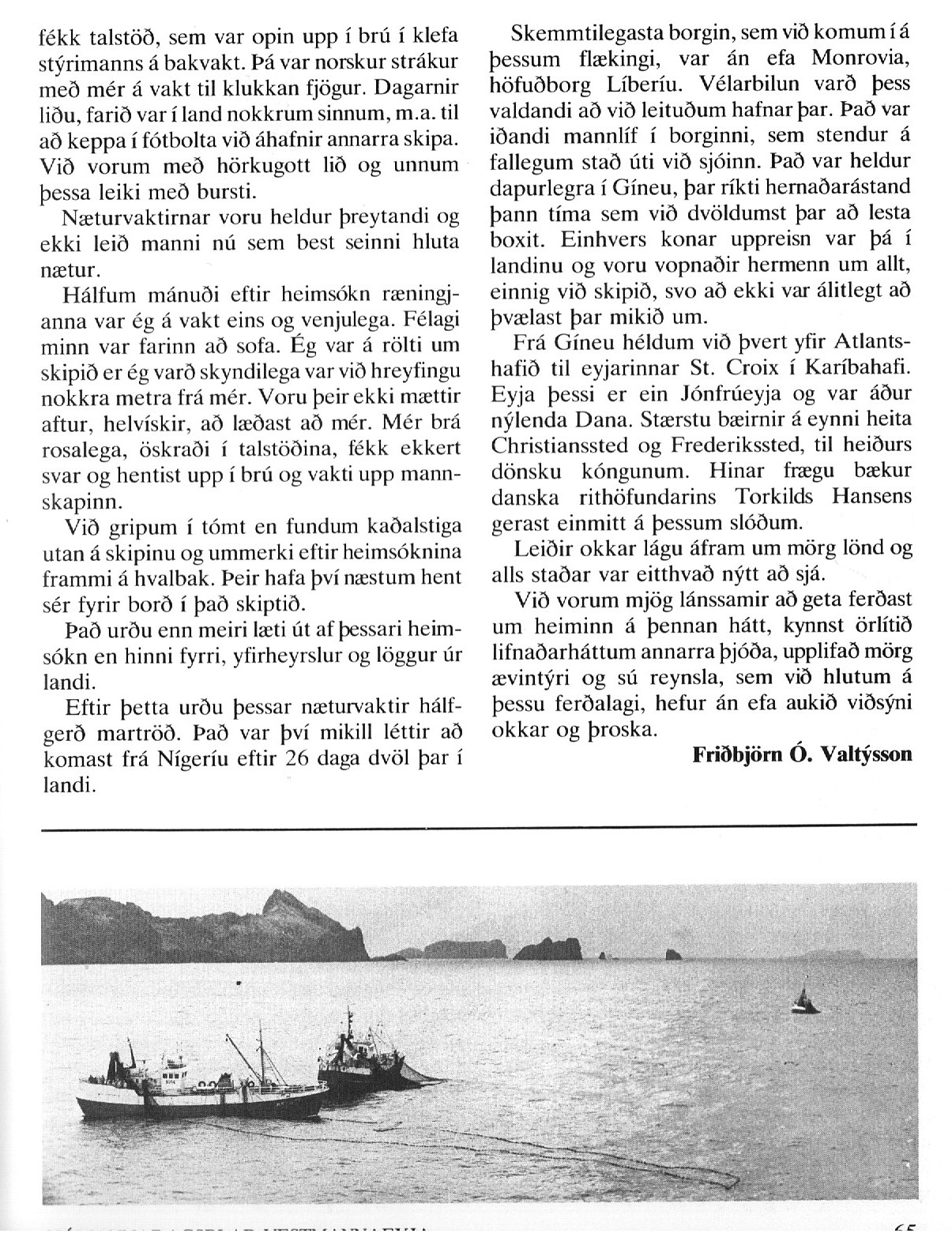 Tekið uppúr sjómannadagsblaði 1984